Admission Application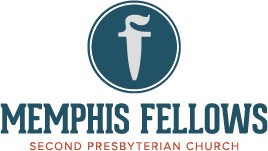 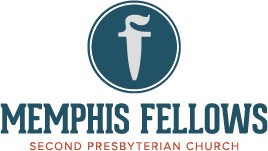 Contact InformationEducational  Background     What is your home church?      What church did you attend in college?     Parent’s names and address:     Sibling names and address:Workplace Experience and BackgroundWorkplace Experience and Background:Please attach an updated resume with all workplace experience, educational background, honors, and awards.You may answer the attached questions either on this application or attach them in a separate document or file. Vocational Interests:Please describe below your current and long-term vocational interests and goals.Please list your top three choices of vocational fields for your internship that you believe would best equip you for those vocational goals.Have you ever considered graduate school or furthering your education at some point in the future? Is so, what type of schooling?We try to place our fellows in work placements that suit their vocational interests and desires. However, there may be times the Lord would rather a fellow be placed in a different job than might be anticipated. Give us an example of a job that interests you, but you doubt you would pursue it long term? This can be a dream job or something more practical.Christian Testimony and BackgroundPlease describe your spiritual background and your testimony.What do you hope to achieve by being part of The Second Presbyterian Fellows Program?Have you ever been convicted of any felony or misdemeanor more serious than a traffic violation? If so, please explain. Are you applying to any other Fellows programs? If so, which ones? (Note: answering “yes” to this question will NOT hurt your chances of getting into the Second Presbyterian Fellows or any other Fellows program with which we are associated – it merely helps us in capacity planning among various sister programs) Describe your relationship with your parents and siblings.6.  Do you have any allergies or health concerns that the committee should be 		aware of? Have you ever been diagnosed with any conditions that require 	medicine on a permanent basis?7. What are 10 adjectives that your friends or family would use to describe you?8. What is your greatest strength and your greatest weakness?Supplemental  questionsPlease list your most important personal values.How are you actively investing your life into the lives of other believers? Non-believers?Describe any relational conflicts that you have experienced and how you have 	handled those conflicts.What leadership roles have you had in ministry? What have you enjoyed about 	these roles and what has challenged you?Please describe your position on each of the following issues: alcoholic beverages, drugs, premarital sex, smoking, homosexuality, and abortion.Cite two books, other than the Bible, that have had an impact on your thinking and your life and describe how they have done so.  ReferencePlease provide four references. Please include: one from a pastor or ministry leader, one from a former employer, one from a professor, and one character reference. Please do not include references from relatives. Please ask these references to send us a reference for you in the form of an email or a letter. If we do not hear from them please let them know we may contact them to have a brief conversation about your application.Please have them send their references to: fellows@2pc.org. If they could have your references answer the following questions.In what capacity did you know the applicant?Would you foresee any concerns about the applicant enrolling in our program?How would the applicant be an attribute to our program?How has the applicant served her college community?Ministry Reference: Relationship to you:    Phone: E-mail: Best method to contact:Best time to contact: Employment  Reference:Relationship to you:Phone: E-mail: Address:Best method to contact: Best time to contact: Educational  Reference: Relationship to you: Phone: E-mail: Address: Best method to contact:Best time to contact: Character Reference: Relationship to you: Phone: E-mail: Address:  Best method to contact: Best time to contact:Other informationPlease tell us anything else you feel we should know that has not been covered in this application.Program Policy Affirmations Please respond to the following questions and list any concerns regarding these policies at this time.Are you aware that the Memphis Fellows Program begins on September 6th and ends May 12th, and that all Fellows are required to participate in the entire program and should a fellow choose to withdraw from the program they are responsible for the full tuition of the program?The tuition for the Memphis Fellows is $5,500. There is also a $200.00 non-refundable deposit for the program in addition to the tuition.Are you aware that before entering the Program, each Fellow is required to raise money for tuition and is encouraged to seek financial and prayer support from his or her family, friends, and church community? Are you aware that each Fellow is responsible for his/her car, car insurance, and health insurance? (The Fellows Program is considered a graduate-level program and you may qualify to remain on your parent’s health insurance plan as a student.)  Are you aware of the following information?  The Memphis Fellows Program has a written policy regarding the dating of other Fellows of the same Fellows Class. This policy asks each Fellow to adhere to a no-dating policy with the other students (Fellows) within the program. We do this so that dating does not become a distraction to the group and so that Fellows can begin to build deep community in the early months of the program and throughout the entire year. We have found that this creates healthy boundaries and takes the pressure off as men and women begin to build deep friendships. Are you also aware that we do not allow fellows to marry during the program? We welcome engaged fellows but to allow the fellows to invest in the community of the fellows we do not allow fellows to marry during the program.Agreement and SignatureI affirm that the information I have provided in this application, including all attachments, is true and correct to the best of my knowledge. By signing here I authorize Second Presbyterian Church to make independent inquiries about me. I understand that, as the final step before admission, a background check may be performed because I may be involved in working with the children and youth of the church.If you have any questions as you complete this application, do not hesitate to email the Fellows Program Coordinator, Deborah Coleman:fellows@2pc.orgTo return your application, please attach a recent photo and send one copy byemail and a signed copy by postal mail. Please also submit a copy of your resume and transcript.Email: fellows@2pc.orgSecond Presbyterian Church Fellows Attn: Deborah Coleman, Director 4055 Poplar Ave.Memphis, TN 38111NamePreferred nameGenderHome AddressCollege AddressAge/BirthdateCell PhoneE-Mail AddressUniversity/SchoolYear enteredYear leftGraduation dateDegree/MajorGPAName (printed)SignatureDate